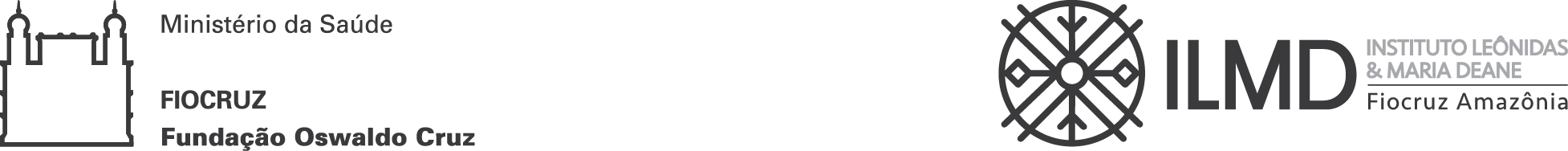 FUNDAÇÃO OSWALDO CRUZ - FIOCRUZINSTITUTO LEÔNIDAS E MARIA DEANE – ILMDPROGRAMA DE PÓS-GRADUAÇÃO STRICTO SENSU EM BIOLOGIA DA INTERAÇÃO PATÓGENO HOSPEDEIRO (PPGBIO Interação)NOME COMPLETO DO DISCENTETÍTULO: SUBTÍTULO (se houver)MANAUS–AM2024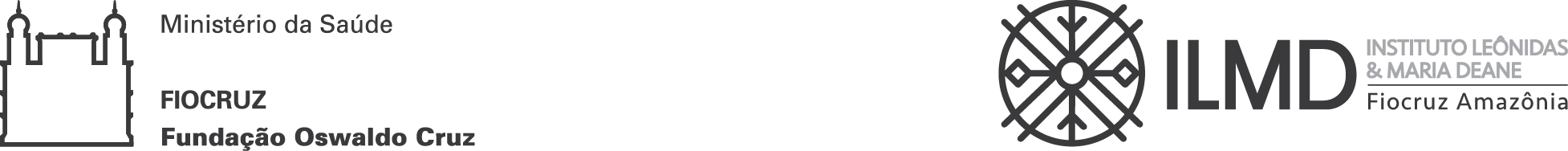 FUNDAÇÃO OSWALDO CRUZ - FIOCRUZINSTITUTO LEÔNIDAS E MARIA DEANE – ILMDPROGRAMA DE PÓS-GRADUAÇÃO STRICTO SENSU EM BIOLOGIA DA INTERAÇÃO PATÓGENO HOSPEDEIRO (PPGBIO Interação)NOME COMPLETO DO DISCENTETÍTULO: SUBTÍTULO (se houver)Dissertação de Mestrado submetida ao Programa de Pós-Graduação em Biologia da Interação Patógeno-Hospedeiro, como requisito parcial e obrigatório para a obtenção do título de Mestre em Ciências, com área de concentração em Biologia da Interação Patógeno-Hospedeiro.ORIENTADOR: Profª. Drª. CO-ORIENTADOR: Profº. Dr. (se houver)MANAUS–AM2024FICHA CATALOGRÁFICAElaborado por XXXXXXX – Bibliotecário CRB-00 Registro 000NOME DO MESTRANDO CONCLUDENTETÍTULO: SUBTÍTULO (se houver)Dissertação de Mestrado submetida ao Programa de Pós-Graduação em Condições de Vida e Situações de Saúde na Amazônia, como requisito obrigatório para a obtenção do título de Mestre em Saúde Pública.Aprovada em: dia mês ano. BANCA EXAMINADORAProfº. Dr.  - OrientadorInstituto Leônidas e Maria Deane – ILMD/FIOCRUZ Profa. Dra.  - MembroInstituição de vínculo – Sigla da InstituiçãoProfº. Dr. - MembroInstituição de vínculo – Sigla da InstituiçãoAGRADECIMENTOSEpígrafe (Opcional)RESUMOPalavras-chave: ABSTRACTKeywords: LISTA DE SIGLAS E ABREVIATURAS (se houver)LISTAS DE FIGURAS (se houver)SUMÁRIO1 INTRODUÇÃO2 REVISÃO DE LITERATURA3 OBJETIVOS3.1 Objetivo geral3.2 Objetivos específicos4 MATERIAIS E MÉTODOS4.1 Modelo de estudo4.2 Aspectos éticos4.3 Amostra4.4 Coleta de dados4.5 Análise de dados5 RESULTADOS E DISCUSSÃO	Mediante os resultados obtidos, foram gerados dois artigos:O artigo 1 com o título XXXXX que apresenta resultados... O artigo 2 com o título XXXXXX, sendo um relato de experiência, construído mediante... Artigo 1 RESUMO: Palavras-chave: INTRODUÇÃOMETODOLOGIARESULTADOSCONCLUSÃOAGRADECIMENTOSREFERÊNCIAS (ARTIGO 1)Artigo 2 RESUMO: Palavras-chave: INTRODUÇÃOMETODOLOGIARESULTADOSCONCLUSÃOREFERÊNCIAS (ARTIGO 2)6 CONCLUSÃOREFERÊNCIAS(GERAIS DA DISSERTAÇÃO) – NBR 6023/2018ANEXOS (se houver)